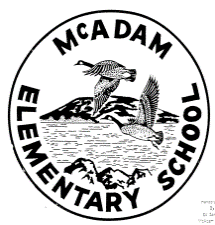 MCADAM ELEMENTARY SCHOOL29 Rose Street McAdam, N.B., E6J 1Z1Phone: 784-6808  Fax:  784-6822GRADE TWO/THREESUPPLY LIST 2018-20191 pair of indoor shoes (non-scuff soles)3 glue sticks (no dollar store please) 1 roll of scotch tape1 pair of scissors4 white erasers 4 pkgs. pencils 1 pkg highlighters1 pkg. of index cards1 metric ruler (see through is best)1 pencil case 1 pkg. pencil crayons1 pkg. markers1 pkg. of colored construction paper2 boxes Kleenex1 pkg. notebooks (Hilroy scribblers are best – please do not send spiral as they tend to rip in desks) 1 heavy duty “Message Bag” Dollar Store zippered fabric bag used for homework and messages.  10 duo tangs (no plastic) 2 pkgs. dry erase markers fine point (dark colors red, navy black are best)1 pkg. binder pocket sleeve protectors1 pkg. small and 1pkg. large Ziploc bags1 pkg. straws1 pkg. plastic spoons (Dollar Store) Thank you for your cooperation.